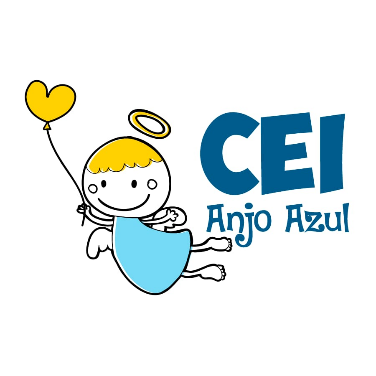 CENTRO DE EDUCAÇÃO INFANTIL ANJO AZULRua 31 de Março/nº 1508Lacerdópolis – SCCEP: 89660 000 Fone: (49) 3552 0279	Coordenadora: Marizane Dall’OrsolettaE mail: ceianjoazullacerdopolis@gmail.com           Blog: www.ceianjoazul.blogspot.comPROFESSORA: TAILA COLLETPROFESSORA AUXILIAR: ANA LÚCIA CARBOLIN DRESCHTURMA: BERÇÁRIO II09 HORAS PLATAFORMA/GRUPO WHATSAPPEM UMA BACIA COM ÁGUA, COLOCAR ALGUNS BRINQUEDINHOS. COM UMA PENEIRA AJUDAR A CRIANÇA A “PESCAR”. (PEGAR OS BRINQUEDOS COM A PENEIRA). CORRIDA DE CARRINHO DE MÃO: UM ADULTO DEVERÁ SEGURAR AS PERNAS DA CRIANÇA E A MESMA DEVERÁ ANDAR APENAS COM AS MÃOS NO CHÃO: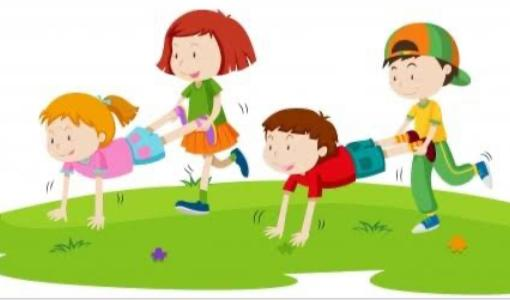 OUVIR E DANÇAR COM MÚSICAS TÍPICAS DE FESTA JUNINA.COM AJUDA DOS FAMILIARES FAZER UMA RECEITA TÍPICA DE FESTA JUNINA. EX: PÉ DE MOLEQUE, PIPOCA, BOLO DE MILHO, MILHO VERDE, PINHÃO, PIM PIM, COCADA, ETC. 